ANNEX 3 Application document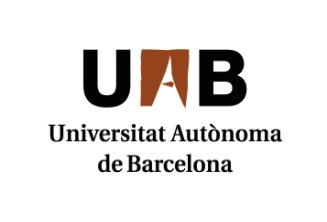 APPLICATION TO PARTICIPATE IN THE RECRUITMENT PROCESS FOR ACADEMIC YEAR 2018-2019Personal detailsApplicationI would like to apply for the position of Trainee research staff for academic year 2018-2019. The position/s I would like to apply for are the ones I selected on the online application form.Statement of complianceI unconditionally accept the regulations of this recruitment process, I comply with all its requirements and with all the necessary conditions for appointment to this position, and I will provide proof of the above on request.Bellaterra (Cerdanyola del Vallès),         of                                  2018signed digitallyData protection: Your data will be added into a UAB file in order to manage the selection process and, if applicable, your professional relationship with the UAB. The data that we request is essential to participate in the process. In accordance with Organic Law 15/1999 on the protection of personal data, you have the right to exercise, before the General Secretariat of the UAB, the rights of access, rectification, cancellation and opposition with respect to your data.SRA. RECTORA MAGNÍFICA DE LA UNIVERSITAT AUTÒNOMA DE BARCELONASurnamesFirst namesDNI/NIETelephonee-mail